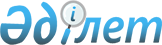 Об установлении норм фактических расходов на проживание и выплату суммы денег обучаемому лицуПриказ Министра финансов Республики Казахстан от 23 января 2018 года № 47. Зарегистрирован в Министерстве юстиции Республики Казахстан 9 февраля 2018 года № 16330.
      В соответствии с подпунктом 4) пункта 1 статьи 288 и подпунктами 40), 42) и 43) пункта 2 статьи 319 Кодекса Республики Казахстан от 25 декабря 2017 года "О налогах и других обязательных платежах в бюджет" (Налоговый кодекс) ПРИКАЗЫВАЮ:
      1. Установить прилагаемые:
      1) нормы фактических расходов на проживание и выплату суммы денег обучаемому за пределами Республики Казахстан физическому лицу, не состоящему с налогоплательщиком в трудовых отношениях, которые применяются при уменьшении налогооблагаемого дохода налогоплательщика, согласно приложению 1 к настоящему приказу;
      2) нормы фактических расходов на проживание и выплату суммы денег обучаемому в пределах Республики Казахстан физическому лицу, не состоящему с налогоплательщиком в трудовых отношениях, которые применяются при уменьшении налогооблагаемого дохода налогоплательщика, согласно приложению 2 к настоящему приказу;
      3) нормы фактических расходов работодателя на проживание работника, направленного на обучение, повышение квалификации или переподготовку за пределы Республики Казахстан по специальности, связанной с производственной деятельностью работодателя, которые применяются при определении доходов физического лица, не подлежащих налогообложению, согласно приложению 3 к настоящему приказу;
      4) нормы фактических расходов работодателя на проживание работника, направленного на обучение, повышение квалификации или переподготовку в пределах Республики Казахстан по специальности, связанной с производственной деятельностью работодателя, которые применяются при определении доходов физического лица, не подлежащих налогообложению, согласно приложению 4 к настоящему приказу;
      5) нормы фактических расходов автономной организации образования, определенной подпунктами 1), 2), 3), 4), 5) пункта 1 статьи 291 Налогового кодекса, на проживание обучаемого физического лица, при направлении на обучение, повышение квалификации или переподготовку за пределы Республики Казахстан, не состоящего в трудовых отношениях с данной автономной организацией образования, но состоящего в трудовых отношениях с другой автономной организацией образования, определенной подпунктами 1), 2), 3), 4), 5) пункта 1 статьи 291 Налогового кодекса, по специальности, определенной решением автономной организации образования, осуществляющей такие расходы, которые применяются при определении доходов физического лица, не подлежащих налогообложению согласно приложению 5 к настоящему приказу;
      6) нормы фактических расходов автономной организации образования, определенной подпунктами 1), 2), 3), 4), 5) пункта 1 статьи 291 Налогового кодекса, на проживание обучаемого лица, при направлении на обучение, повышение квалификации или переподготовку в пределах Республики Казахстан, не состоящего в трудовых отношениях с данной автономной организацией образования, но состоящего в трудовых отношениях с другой автономной организацией образования, определенной подпунктами 1), 2), 3), 4), 5) пункта 1 статьи 291 Налогового кодекса, по специальности, определенной решением автономной организации образования, осуществляющей такие расходы, которые применяются при определении доходов физического лица, не подлежащих налогообложению согласно приложению 6 к настоящему приказу;
      7) нормы фактических расходов автономной организации образования, определенной подпунктом 2) пункта 1 статьи 291 Налогового кодекса, на проживание физических лиц, обучающихся в такой автономной организации образования, при направлении физического лица за пределы Республики Казахстан, согласно приложению 7 к настоящему приказу;
      8) нормы фактических расходов автономной организации образования, определенной подпунктом 2) пункта 1 статьи 291 Налогового кодекса, на проживание физических лиц, обучающихся в такой автономной организации образования, при направлении физического лица в пределах Республики Казахстан, согласно приложению 8 к настоящему приказу.
      2. Признать утратившими силу:
      1) приказ Министра финансов Республики Казахстан от 30 марта 2015 года № 233 "Об установлении норм расходов на проживание и выплату суммы денег обучаемому лицу" (зарегистрированный в Реестре государственной регистрации нормативных правовых актов Республики Казахстан под № 10878, опубликованный 1 июня 2015 года в информационно-правовой системе "Әділет");
      2) приказ исполняющего обязанности Министра финансов Республики Казахстан от 9 января 2017 года № 8 "О внесении изменений и дополнений в приказ Министра финансов Республики Казахстан от 30 марта 2015 года № 233 "Об установлении норм расходов на проживание и выплату суммы денег обучаемому лицу" (зарегистрированный в Реестре государственной регистрации нормативных правовых актов Республики Казахстан под № 14777, опубликованный 17 февраля 2017 года в Эталонном контрольном банке нормативных правовых актов Республики Казахстан в электронном виде).
      3. Комитету государственных доходов Министерства финансов Республики Казахстан (Тенгебаев А.М.) в установленном законодательством порядке обеспечить:
      1) государственную регистрацию настоящего приказа в Министерстве юстиции Республики Казахстан;
      2)  в течение десяти календарных дней со дня государственной регистрации настоящего приказа направление его копии в бумажном и электронном виде на казахском и русском языках в Республиканское государственное предприятие на праве хозяйственного ведения "Республиканский центр правовой информации" Министерства юстиции Республики Казахстан для включения в Эталонный контрольный банк нормативных правовых актов Республики Казахстан;
      3) размещение настоящего приказа на интернет-ресурсе Министерства финансов Республики Казахстан;
      4)  в течение десяти рабочих дней после государственной регистрации настоящего приказа в Министерстве юстиции Республики Казахстан представление в Департамент юридической службы Министерства финансов Республики Казахстан сведений об исполнении мероприятий, предусмотренных подпунктами 1), 2) и 3) настоящего пункта.
      4. Настоящий приказ вводится в действие по истечении десяти календарных дней после дня его первого официального опубликования. Нормы фактических расходов на проживание и выплату суммы денег обучаемому за пределами Республики Казахстан физическому лицу, не состоящему с налогоплательщиком в трудовых отношениях, которые применяются при уменьшении налогооблагаемого дохода налогоплательщика  Нормы фактических расходов на проживание и выплату суммы денег обучаемому в пределах Республики Казахстан физическому лицу, не состоящему с налогоплательщиком в трудовых отношениях, которые применяются при уменьшении налогооблагаемого дохода налогоплательщика
      Сноска. Норма с изменением, внесенным приказом Первого заместителя Премьер-Министра РК – Министра финансов РК от 04.07.2019 № 683 (вводится в действие по истечении десяти календарных дней со дня его первого официального опубликования). Нормы фактических расходов работодателя на проживание работника, направленного на обучение, повышение квалификации или переподготовку за пределы Республики Казахстан по специальности, связанной с производственной деятельностью работодателя, которые применяются при определении доходов физического лица, не подлежащих налогообложению Нормы фактических расходов работодателя на проживание работника, направленного на обучение, повышение квалификации или переподготовку в пределах Республики Казахстан по специальности, связанной с производственной деятельностью работодателя, которые применяются при определении доходов физического лица, не подлежащих налогообложению
      Сноска. Норма с изменением, внесенным приказом Первого заместителя Премьер-Министра РК – Министра финансов РК от 04.07.2019 № 683 (вводится в действие по истечении десяти календарных дней со дня его первого официального опубликования). Нормы фактических расходов автономной организации образования, определенной подпунктами 1), 2), 3), 4), 5) пункта 1 статьи 291 Налогового кодекса на проживание обучаемого лица, при направлении на обучение, повышение квалификации или переподготовку за пределы Республики Казахстан, не состоящего в трудовых отношениях с данной автономной организацией образования, но состоящего в трудовых отношениях с другой автономной организацией образования, определенной подпунктами 1), 2), 3), 4), 5) пункта 1 статьи 291 Налогового кодекса, по специальности, определенной решением автономной организации образования, осуществляющей такие расходы, которые применяются при определении доходов физического лица, не подлежащих налогообложению Нормы фактических расходов автономной организации образования, определенной подпунктами 1), 2), 3), 4), 5) пункта 1 статьи 291 Налогового кодекса на проживание обучаемого лица, при направлении на обучение, повышение квалификации или переподготовку в пределах Республики Казахстан, не состоящего в трудовых отношениях с данной автономной организацией образования, но состоящего в трудовых отношениях с другой автономной организацией образования, определенной подпунктами 1), 2), 3), 4), 5) пункта 1 статьи 291 Налогового кодекса, по специальности, определенной решением автономной организации образования, осуществляющей такие расходы, которые применяются при определении доходов физического лица, не подлежащих налогообложению
      Сноска. Норма с изменением, внесенным приказом Первого заместителя Премьер-Министра РК – Министра финансов РК от 04.07.2019 № 683 (вводится в действие по истечении десяти календарных дней со дня его первого официального опубликования). Нормы фактических расходов автономной организации образования, определенной подпунктом 2) пункта 1 статьи 291 Налогового кодекса, на проживание физических лиц, обучающихся в такой автономной организации образования, при направлении физического лица за пределы Республики Казахстан   Нормы фактических расходов автономной организации образования, определенной подпунктом 2) пункта 1 статьи 291 Налогового Кодекса, на проживание физических лиц, обучающихся в такой автономной организации образования, при направлении физического лица в пределах Республики Казахстан
      Сноска. Норма с изменением, внесенным приказом Первого заместителя Премьер-Министра РК – Министра финансов РК от 04.07.2019 № 683 (вводится в действие по истечении десяти календарных дней со дня его первого официального опубликования).
					© 2012. РГП на ПХВ «Институт законодательства и правовой информации Республики Казахстан» Министерства юстиции Республики Казахстан
				
      Министр финансов
Республики Казахстан

Б. Султанов
Приложение 1
к приказу Министра финансов
Республики Казахстан
от 23 января 2018 года № 47
№

п/п
Страна
Нормы фактических расходов в день

(в долларах США)
Нормы фактических расходов в день

(в долларах США)
№

п/п
Страна
на выплату суммы денег
на проживание
1
Соединенные Штаты Америки, Канада, Япония, Китайская Народная Республика, Западная и Восточная Европа
до 80
до 30
2
Сингапур, Южная Корея, Малайзия, Израиль, Саудовская Аравия, Кувейт, Катар, Бахрейн, Бруней, Оман, Кипр, Австралия, Египет, Таиланд, Объединенные Арабские Эмираты, Южно-Африканская Республика, Филиппины
до 70
до 25
3
Страны Содружества Независимых Государств
до 50
до 10
4
Другие страны
до 60
до 15Приложение 2
к приказу
Министра финансов
Республики Казахстан
от 23 января 2018 года № 47
№ п/п
Место обучения
Нормы фактических расходов в день (месячный расчетный показатель – далее МРП)
Нормы фактических расходов в день (месячный расчетный показатель – далее МРП)
№ п/п
Место обучения
на выплату суммы денег
на проживание
1
Областные, районные центры
до 6 МРП
до 4-х МРП
2
Города республиканского значения, столица и город Атырау
до 6 МРП
до 5-ти МРППриложение 3
к приказу Министра финансов
Республики Казахстан
от 23 января 2018 года № 47
№ п/п
Страна
Нормы фактических расходов в день на проживание (в долларах США)
1
Соединенные Штаты Америки, Канада, Япония, Китайская Народная Республика, Западная и Восточная Европа
до 30
2
Сингапур, Южная Корея, Малайзия, Израиль, Саудовская Аравия, Кувейт, Катар, Бахрейн, Бруней, Оман, Кипр, Австралия, Египет, Таиланд, Объединенные Арабские Эмираты, Южно-Африканская Республика, Филиппины
до 25
3
Страны Содружества Независимых Государств
до 10
4
Другие страны
до 15Приложение 4
к приказу Министра финансов
Республики Казахстан
от 23 января 2018 года № 47
№

п/п
Место обучения
Нормы фактических расходов в день на проживание (месячный расчетный показатель –

далее МРП)
1
Областные, районные центры
до 4-х МРП
2
Города республиканского значения, столица и город Атырау
до 5-ти МРППриложение 5
к приказу Министра финансов
Республики Казахстан
от 23 января 2018 года № 47
№ п/п
Страна
Нормы фактических расходов в день на проживание (в долларах США)
1
Соединенные Штаты Америки, Канада, Япония, Китайская Народная Республика, Западная и Восточная Европа
до 30
2
Сингапур, Южная Корея, Малайзия, Израиль, Саудовская Аравия, Кувейт, Катар, Бахрейн, Бруней, Оман, Кипр, Австралия, Египет, Таиланд, Объединенные Арабские Эмираты, Южно-Африканская Республика, Филиппины
до 25
3
Страны Содружества Независимых Государств
до 10
4
Другие страны
до 15Приложение 6
к приказу Министра финансов
Республики Казахстан
от 23 января 2018 года № 47
№ п/п
Место обучения
Нормы фактических расходов в день на проживание (месячный расчетный показатель –

далее МРП)
1
Областные, районные центры
до 4-х МРП
2
Города республиканского значения, столица и город Атырау
до 5-ти МРППриложение 7
к приказу Министра финансов
Республики Казахстан
от 23 января 2018 года № 47
№ п/п
Страна
Нормы фактических расходов в день (в долларах США)
№ п/п
Страна
на проживание
1
Соединенные Штаты Америки, Канада, Япония, Китайская Народная Республика, Западная и Восточная Европа
до 30
2
Сингапур, Южная Корея, Малайзия, Израиль, Саудовская Аравия, Кувейт, Катар, Бахрейн, Бруней, Оман, Кипр, Австралия, Египет, Таиланд, Объединенные Арабские Эмираты, Южно-Африканская Республика и Филиппины
до 25
3
Страны Содружества Независимых Государств
до 10
4
Другие страны
до 15Приложение 8
к приказу Министра финансов
Республики Казахстан
от 23 января 2018 года № 47
№ п/п
Место обучения
Нормы фактических расходов в день (месячный расчетный показатель – далее МРП)

 
№ п/п
Место обучения
на проживание
1
Областные, районные центры
до 4-х МРП
2
Города республиканского значения, столица и город Атырау
до 5-ти МРП